ASSEMBLEE GENERALE 2015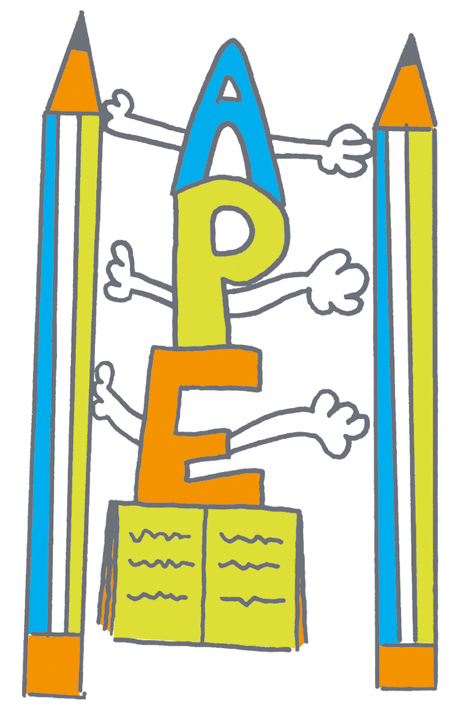 L’assemblée générale 2015 de l’Association des Parents d’Elèves de la vallée des Allues aura lieu :à l’auditorium de l’office du tourisme à Méribel,le mardi 29 Septembre 2015 à 20h00.Votre présence est très importante et nécessaire pour que l’association continu à exister.L’ordre du jour sera le suivant :Bilan moral du président et remerciementsBilan financier présenté par le trésorierBilan des activités scolaires par les enseignantsBilan des activités de l’année scolaire 2014/2015Journée de l’APE, loto, repas et tombolaTéléthonFête de NoëlSki des enfants de la ValléeSki MontagneCoupe du Monde Boum de Fin d’annéeLe pain de la fête à FanfouéVide GrenierProjet d’activité pour 2015/2016Renouvellement de personnes sortantes au comité directeur de l’association : Aiva Allemand, Sylvie Pailleret, Marie Pierre Valezi, Helen Tomlinson, Bruno Ostrowski, Clôture de l’assemblée générale et verre de l’amitié.	  	La Présidente.						Le secrétaire.	           RAIBERTI Elizabeth				OSTROWSKI BrunoRAPPEL : Articles 13 des statuts : Les délibérations sont prises à la majorité des voix des membres présents à l’Assemblée. Pour la validité des délibérations, la présence du quart des membres actifs est nécessaire…Si ce quorum n’est pas atteint, l’assemblée ne peut pas délibérer et l’APE ne peut légalement pas fonctionner.